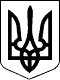 УЖГОРОДСЬКА РАЙОННА державна адміністраціяЗАКАРПАТСЬКОЇ ОБЛАСТІР О З П О Р Я Д Ж Е Н Н Я___27.05.2020____                            Ужгород                           №___172_______Про затвердження проєктуземлеустрою щодо відведенняземельної ділянки приватної власності,цільове призначення якої змінюєтьсяВідповідно до статей 6, 21, 39, 41Закону України „Про місцеві державні адміністрації”, статей 17 і 20 Земельного кодексу України, розглянувши клопотання товариства з обмеженою відповідальністю „Сільськогосподарське товариство з обмеженою відповідальністю „Континент”20.05.2020 №71 та проєкт землеустрою щодо відведення земельної ділянки приватної власності, цільове призначення якої змінюється:1. Затвердити товариству з обмеженою відповідальністю „Сільськогосподарське товариство з обмеженою відповідальністю „Континент” проєкт землеустрою щодо відведення земельної ділянки приватної власності, цільове призначення якої змінюється, з ведення особистого селянського господарства на цільове призначення – для ведення підсобного сільського господарства, що знаходиться за межами населеного пункту, на території Ірлявської сільської ради Ужгородського району Закарпатської області.2. Змінити цільове призначення земельної ділянки сільськогосподарського призначення (для ведення особистого селянського господарства) площею 3,0509га (кадастровий номер – 2124882700:10:016:0238),що знаходиться за межами населеного пункту на території Ірлявської сільської ради Ужгородського району Закарпатської області, яка перебуває у власності товариства обмеженою відповідальністю „Сільськогосподарське товариство з обмеженою відповідальністю „Континент” та перевести її у категорію земель сільськогосподарського призначення для ведення підсобного сільського господарства.3. Рекомендувати товариству з обмеженою відповідальністю „Сільськогосподарське товариство з обмеженою відповідальністю „Континент” оформити документи, що посвідчують право власності на земельну ділянку зі зміненим цільовим призначенням.4. Контроль за виконанням цього розпорядження залишаю за собою.Голова державної адміністрації                                    Вячеслав ДВОРСЬКИЙ